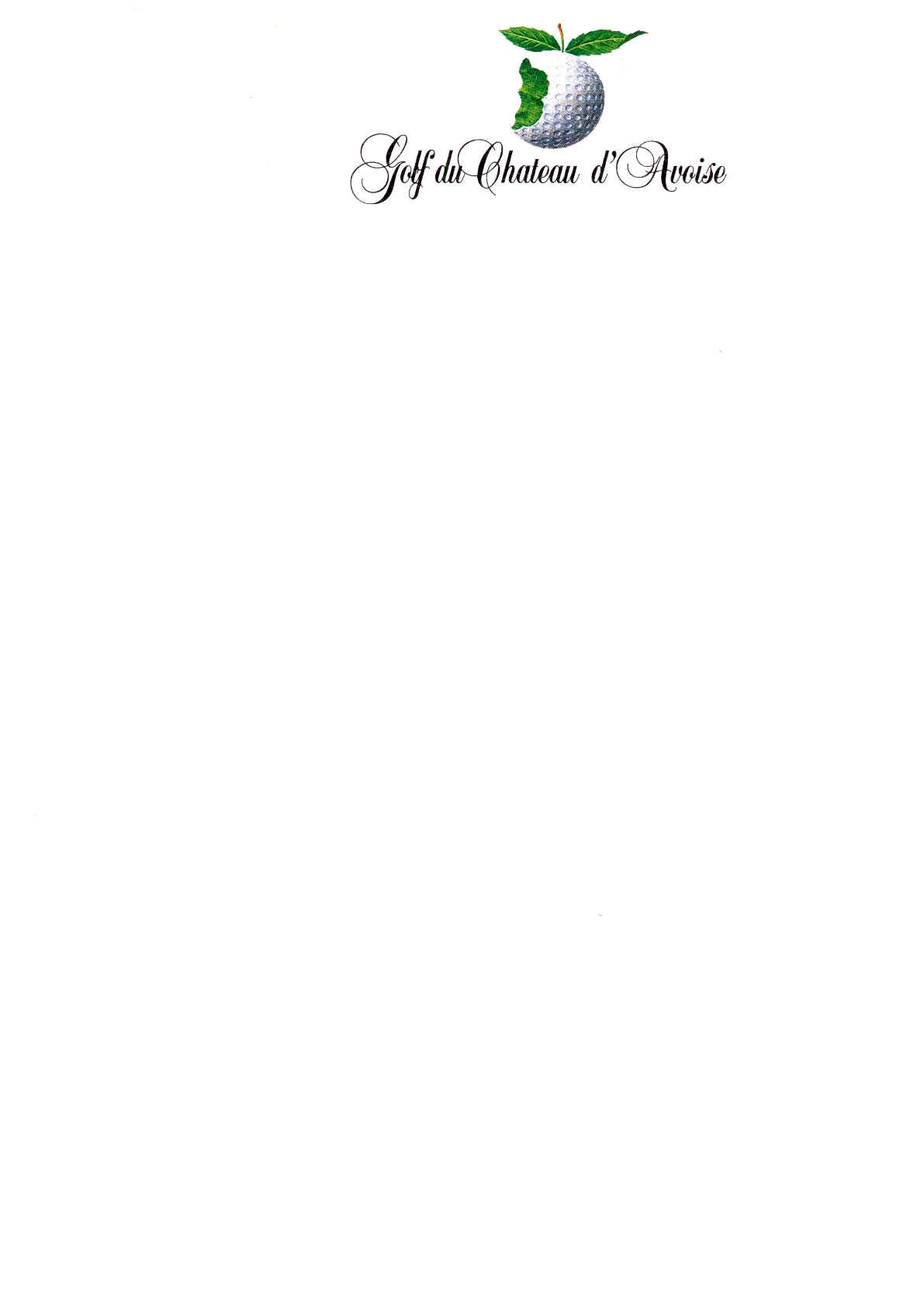 Règlement  GRAND PRIX JEUNE Golf du Château d’Avoise  Samedi 19 & Dimanche 20 Septembre 2020REGLEMENTCe règlement précise et complète le cahier des charges des épreuves fédérales et des Grands Prix Jeunes FFGOLF (1.2.1-5)Compétition ouverte à tout joueur licencié FFGOLF ayant acquitté le Droit de jeu fédéral 2020 de 35 euros.Les joueurs doivent être titulaires d’un certificat médical de non-contre-indication à la pratique du Golf en compétition ou si le joueur a fourni un certificat et atteste avoir répondu négativement à toutes les questions du questionnaire de santé disponible sur l’espace licencié.  Pour les joueurs non licenciés en France, le certificat médical devra être fourni lors de l’inscription.  La licence et le certificat médical doivent enregistrés à la ffgolf avant le début de l’épreuve, faute de quoi la saisie du score du joueur sera bloquée sur RMS. IMPORTANT : Dès le tour de reconnaissance, les joueurs et joueuses devront présenter à l’accueil du golf les autorisations parentales d’intervention pour mineur et de contrôle antidopage.NOTA BENE : Cadets, chariots électriques et utilisation des appareils de mesure de distance sont interditsInscriptions limitées à 120 joueurs dont 15 filles minimum et 12 Wild Cards Les joueurs U12 seront retenus en privilégiant d’abord l’ordre du Mérite Jeunes, puis leur rang (calculé sur un minimum de 6 tours) dans le fichier de moyenne de scores en stroke play sur 12 mois disponible sur Extranet, puis l’ordre des index à la date de clôture des inscriptions, puis l’ordre d’arrivée des inscriptions, tout en respectant le nombre minimum de filles et de garçons indiqué dans le tableau précédent.Les joueurs Minimes et Benjamins seront retenus en privilégiant d’abord l’ordre du Mérite Jeunes, puis l’ordre des index à la date de clôture des inscriptions, puis l’ordre d’arrivée des inscriptions, tout en respectant le nombre minimum de filles et de garçons indiqué dans le tableau précédent. Le champ des joueurs sera déterminé comme suit : 	 	     FORMULE DE JEU36 trous stroke play, 18 trous par jour  Tour 1 : Par catégorie et par sexe par ordre croissant d’index Tour 2 : Par catégorie et par sexe par ordre inverse des résultats DROITS D’INSCRIPTIONSLes droits d'engagement comprenant les Green-fees des journées de compétition et d'une journée d'entraînement la veille de l’épreuve (réservation auprès du golf) Extérieurs 	 		40€ Membres du club 	20€ Clôture des inscriptions le Mercredi 09 Septembre 2020La liste des joueurs retenus sera publiée le Mercredi 16 Septembre 2020Bulletin d’inscription à renvoyer par courrier ou mail soulajc@club-internet.frSite internet : golf-avoise.com suivi du règlementGolf du Château d'Avoise Rondpoint de l’Europe71210 MONTCHANINTél : 03 85 78 19 19Mail : soulajc@club-internet.frSite internet : golf-avoise.comMarques de départs U12 filles : Mauves			U12 garçons : GrisBenjamines : Rouges			Benjamins : JaunesMinimes : Bleus			Minimes garçons : BlancsDépartage En cas d’égalité pour la première place de chaque catégorie, un play-off trou par trou sera organisé sur les trous 1 & 2 avec les joueurs concernés Remise des Prix : classement brut uniquementLe dimanche 14 juin à l’issue de la compétition suivie du verre de l’amitié Pour les garçons : 		3 prix brut par catégorie Pour les filles : 		2 prix Brut par catégorie COMITE DE L'ÉPREUVELe Comité de l’épreuve est composé :Du Directeur du Club : Alexandre TOUGET
Des OEC : Sandra DUCERF – Geneviève LAYUS - Jean-Louis DENIZOT 
Des deux arbitres désignés par la LigueNombre maximal de joueurs autorisé en incluantles garçons, les filles et les WC120Garçons :Nombre minimum à prévoir dans le règlement42Filles :Nombre minimum à prévoir dans le règlement15Wild Cards :Nombre maximum autorisé12MinimesBenjaminsU12 61818366